Date: 24/02/2021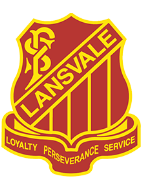 LANSVALE PUBLIC SCHOOLChancery Street, Canley Vale, NSW 2166 AustraliaPhone: (02) 9724 5252Fax: (02) 9754 1572Email: (02) 9754 1572Website: http://web2.lansvale-p.schools.nsw.edu.au/Dear Parents and Caregivers,Time is fast approaching for our 2021 School Photos. This year our photo company is The School Photographer. Dear Parents and Caregivers,Time is fast approaching for our 2021 School Photos. This year our photo company is The School Photographer. Dear Parents and Caregivers,Time is fast approaching for our 2021 School Photos. This year our photo company is The School Photographer. When:   Tuesday 9th March 20212/3MB, 4/5L, Kindergarten, Year 1, Year 2 and all Yr 5/6, Families and Pre-School 3 Day group.Individual photosWhen:   Tuesday 9th March 20212/3MB, 4/5L, Kindergarten, Year 1, Year 2 and all Yr 5/6, Families and Pre-School 3 Day group.Individual photosWhen:   Tuesday 9th March 20212/3MB, 4/5L, Kindergarten, Year 1, Year 2 and all Yr 5/6, Families and Pre-School 3 Day group.Individual photos             Thursday 11th March 2021Year 3, Year 4, School Leaders and Pre-School 2 Day group.Individual photos             Thursday 11th March 2021Year 3, Year 4, School Leaders and Pre-School 2 Day group.Individual photos             Thursday 11th March 2021Year 3, Year 4, School Leaders and Pre-School 2 Day group.Individual photosWhat to Wear: Please ensure your child wears the correct school uniform (SUMMER)What to Wear: Please ensure your child wears the correct school uniform (SUMMER)What to Wear: Please ensure your child wears the correct school uniform (SUMMER)GIRLSSchool DressWhite SocksBlack ShoesBOYSMaroon ShortsGold PoloBlack ShoesWhite SocksBOYSMaroon ShortsGold PoloBlack ShoesWhite SocksSibling (Family) PhotosIf you would like to buy a family photo, please come to the school office and pick up a different family photo envelope. (Orders for Sibling photos can also be completed online)Sibling (Family) PhotosIf you would like to buy a family photo, please come to the school office and pick up a different family photo envelope. (Orders for Sibling photos can also be completed online)Sibling (Family) PhotosIf you would like to buy a family photo, please come to the school office and pick up a different family photo envelope. (Orders for Sibling photos can also be completed online)All Envelopes need to be returned to the office. Please make sure your child’s name and class are clearly marked. Envelopes need to contain the correct money and be sealed.All Envelopes need to be returned to the office. Please make sure your child’s name and class are clearly marked. Envelopes need to contain the correct money and be sealed.All Envelopes need to be returned to the office. Please make sure your child’s name and class are clearly marked. Envelopes need to contain the correct money and be sealed.Online OrdersOnline orders can be placed at www.theschoolphotographer.com.au. Please write your receipt number on the envelope provided and ensure you bring it back to school.Online OrdersOnline orders can be placed at www.theschoolphotographer.com.au. Please write your receipt number on the envelope provided and ensure you bring it back to school.Online OrdersOnline orders can be placed at www.theschoolphotographer.com.au. Please write your receipt number on the envelope provided and ensure you bring it back to school.Kind RegardsMrs L Goulton & Mrs B HutchinsonPhoto OrganisersKind RegardsMrs L Goulton & Mrs B HutchinsonPhoto OrganisersMrs L KaramRelieving Principal